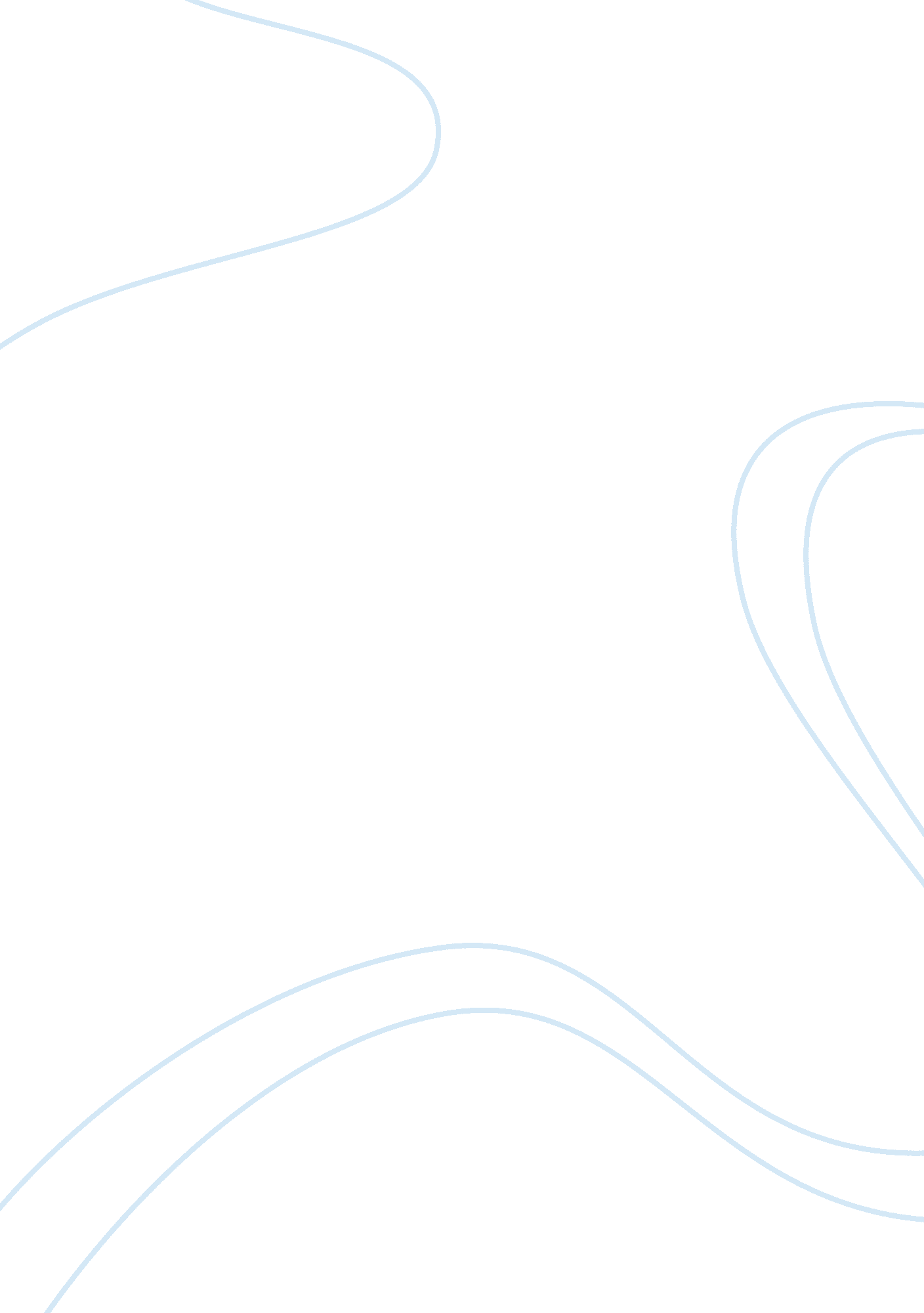 George adams: president of sa recyclingLiterature, Russian Literature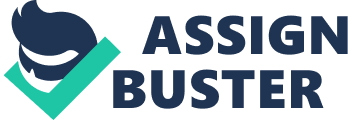 Running Head:  George Adams - President of SA Recycling of the of the  George Adams- President of SA Recycling Description about George Adams George Adams is a member of County Bar Associations Of California, apart from being a member of American County Bar Association. Being an attorney, Adams has earned his Jurist degree from Western State University in the year 1984. While SA Recycling was started by his father about thirty-five years ago as a single scrap metal facility in Anaheim, George Adams has been involved with his family-owned scrap metal business, by the name of Adam steels, since 1977. George Adams was elected as the Chairman of the Institute of Scrap Recycling Industries, Inc, during April 2008. George resides in Orange, California with his wife Joan. While being very active in local politics and supporter of business, Adams enjoys hobbies like skiing, boating, camping and scouting. (Executive Biography) What George Adams did While holding the position of president of SA Recycling, George Adams has helped in creating a sustainable environment, while making use of the innovative technologies in the direction of protecting earth’s natural resources. He has been responsible for expanding his business, from a single facility to around 40 recycling facilities, operating in California, Nevada and Arizona. Thus the company recycles around 25 million tons of metal, annually. While serving as Chairman of ISRI, Adams has looked after the business interests of almost 1600 private companies, which are responsible for processing and consuming industrial scrap commodities.(Intelligent Resources Management, 2011) My opinion about George Adams Although he has inherited metal crap processing business from his father, George Adams was the key figure to transfer the single facility into a large company, operating from almost 40 locations, currently. In the process He has helped the cause of “ conservation of our natural resources” to a large extent, while giving fruitful guidance to other involved in the metal processing business. In my opinion, George is a successful businessman and an effective crusader to help our environment. WORKS CITED Executive Biography, GEORGE ADAMS, Retrieved on 26th April, 2011 from: http://www. chccanaheim. com/documents/citizenoftheyear2010. pdf Intelligent Resources Management, George Adams, CEO and President of SA Recycling; Retrieved on 26th April, 2011 from: http://www. csulb. edu/colleges/cba/nss/041911. php 